ESCOLA _________________________________DATA:_____/_____/_____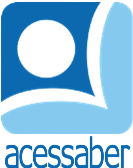 PROF:_______________________________________TURMA:___________NOME:________________________________________________________LITERATURA DE CORDELA Literatura de cordel é de grande importância para o folclore, já que os cordéis tratam dos costumes locais, fortalecendo as identidades regionais. Muito conhecida por suas xilogravuras (gravuras em madeira), que ilustram as páginas dos poemas.Um causo bem estranhoAtenção aqui meu amigoUm causo vou te contarSegure bem os fundilhosPra calça então não sujar!Lá pro sertão do nordesteHavia um lobo a uivarCom medo o povo falavaÉ o lobisomem a chegar!Toda a moçada corriaQuietinha em casa a ficarPois já diziam as senhorasQue o bicho queria casar!Em noite de lua cheiaNão se podia brincarAs casas eram fechadasAntes da noite apontar!Mas acontece que um diaPor um descuido ou azarA fera pegou uma moçaCom ela sumiu num piscar!E até hoje não sabemO que está a passarA pobre desventuradaQue a fera quis desposar!Porém dizem por láQue o bicho veio pra cáQue hoje ele procuraQuem lendo este verso está!Isabel Cristina S. Soares abaixo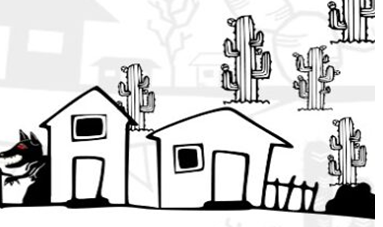 Responda às questões abaixo:Qual o título do poema? R: __________________________________________________________________O texto lido é do tipo:Instrucional.Narrativo.Expositivo.Argumentativo.Justifique sua resposta anterior: O texto guia uma pessoa como deve proceder.O texto narra um causo popular.O texto expõe uma ideia.O texto tenta convencer algo sobre uma ideiaQuantas estrofes e quantos versos tem o poema? R: __________________________________________________________________Retire do texto: Um substantivo derivado: __________________________________________Uma palavra no diminutivo: _________________________________________Uma palavra que indica ação: _______________________________________“Lá pro sertão do nordeste”, o trecho indica: tempo.lugar.circunstância.negação.Quem é a autora do texto? R: __________________________________________________________________“Toda a moçada corria”. Reescreva a frase substituindo a palavra destacada por um sinônimo. R: __________________________________________________________________________________________________________________________________________________________________________________________________________